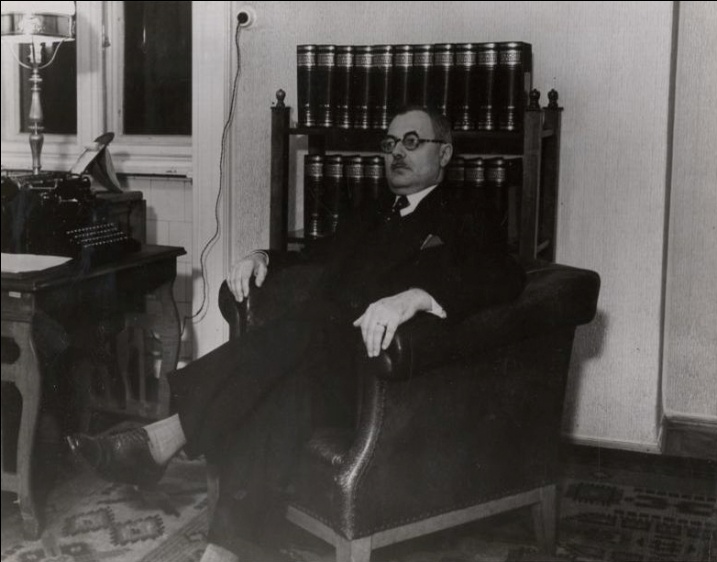 Az Eötvös Collegium egykori igazgatójára, Szabó Miklósra emlékezik2012. május 30. (szerda) 16.00 óraEötvös József Collegium, Budapest, Ménesi út 11–13.Program16.00 Horváth László, a Collegium igazgatójának megnyitója. Faludi Beatrix leleplezi Szabó Miklós emléktábláját 16.10–16.30 Markó Veronika: Szabó Miklós, az Eötvös Collegium igazgatója 16.30–16.45 Mészáros Tamás: Szabó Miklós, a klasszika-filológus16.45–17.00 Tegyey Imre: Az ógörög szótár munkálatai17.00–17.05 Szabó Miklós hagyatéka az MTA Kézirattárában. Babus Antal a MTAK osztályvezetőjének ajánlása az Eötvös Collegiumban elhelyezett digitális másolatokhoz    17.05–17.20 Válogatás az MTAK-ban őrzött és az Eötvös Collegiumban másolatban elhelyezett (digitalizált) hagyatéki dokumentumokból. Közreműködik: Bojtos Anita és Dudlák Tamás collegisták17.20–17.45 Bemutató Szabó Miklós hagyatékából, amelyet a család képviseletében Faludi Beatrix az Eötvös Collegium Levéltárának adományoz. 17.45 Fogadás  